20170420 ISC MeetingAttendees:  Jinan Darwiche, Bob Dammer, Tram Dang, Maria Erickson, Ebrahim Jahangard, Al DeSalles, Shawn Jordison,  Carol Womack, Steve PetersonMeeting called to order at 9:32 AMMinutes from 20170406 were examined.  Motion was made by Maria, seconded by Carol, that the minutes be approved.  Motion was passed unanimously with 0 abstentions at 9:34 AM.Updates from Bob and subsequent discussion.Rupinder and Jinan got together and discussed auto-population of faculty web pages, and the faculty web page server is also in the process of being discussed by the Technology Planning Committee.    The faculty home page server needs to be replaced because it is outdated.  Information Technology cannot guarantee that everything, especially older technology currently being implemented by individuals on the faculty homepage server will also work correctly on a new server.  SMC is still developing a plan for both the server and the faculty homepage system that will need to be tied in with the transition from old to new server.  Jinan explains the background of the discussion about providing minimal automatic template web pages for faculty that they can then embellish to meet their own individual needs.  There is also an issue of finding/selecting an inexpensive webpage editing tool to replace FrontPage.  Jinan suggests a survey of the faculty to discover their needs as far as web pages are concerned; what tools might help ensure that Faculty put together useful web pages and keep them updated.  Jinan asks for timeline on when steps will be taken to replace the old server.  No timeline has been established yet, but the first step might be to survey faculty and come to a consensus on what faculty needs are as far what tools would be made available on the new server.  Carol suggests this topic also be brought up at a department chairs meeting.  There was some discussion of how possible faculty web page templates might look/function.  It was pointed out that so far we have never given account access to students until they actually enrolled and started taking classes.  But from now on students will get a network account immediately upon applying to SMC.  Jinan asks who she should work with on creating the survey to obtain feedback on faculty webpage needs.  Jinan to begin this process by contacting Rupinder.Carol mentions that the Academic Senate has made it a goal to make sure faculty web pages are properly updated.Department Technology Requests discussed.Since Philosophy and Science proposal to project iPads through Apple TV is not feasible at this time, Information Technology to meet with Philosophy and Social Sciences (Christine Schultz) and try to determine alternative solutions.  Steve to email Christine to try to set a meeting up.Steve to contact Jason Beardsley to inquire if iPads or laptops or desktop computers might be feasible alternatives.  Steve to contact Fariba Bolandhemat to find out if lab pack version of QuickBooks is still desired.A request from Theater Arts for two new podium computers is to be satisfied by providing to new cart-based laptops.A request from Theater Arts for a projector and laptop was OK’ed by ISC but clarification required.  Are these replacements?  Where will they be used?  Steve to contact Leigh Allen for answers.Motion made by Carol to adjourn, seconded by Ebrahim.  Passed.  Meeting adjourned at 10:43 AM.  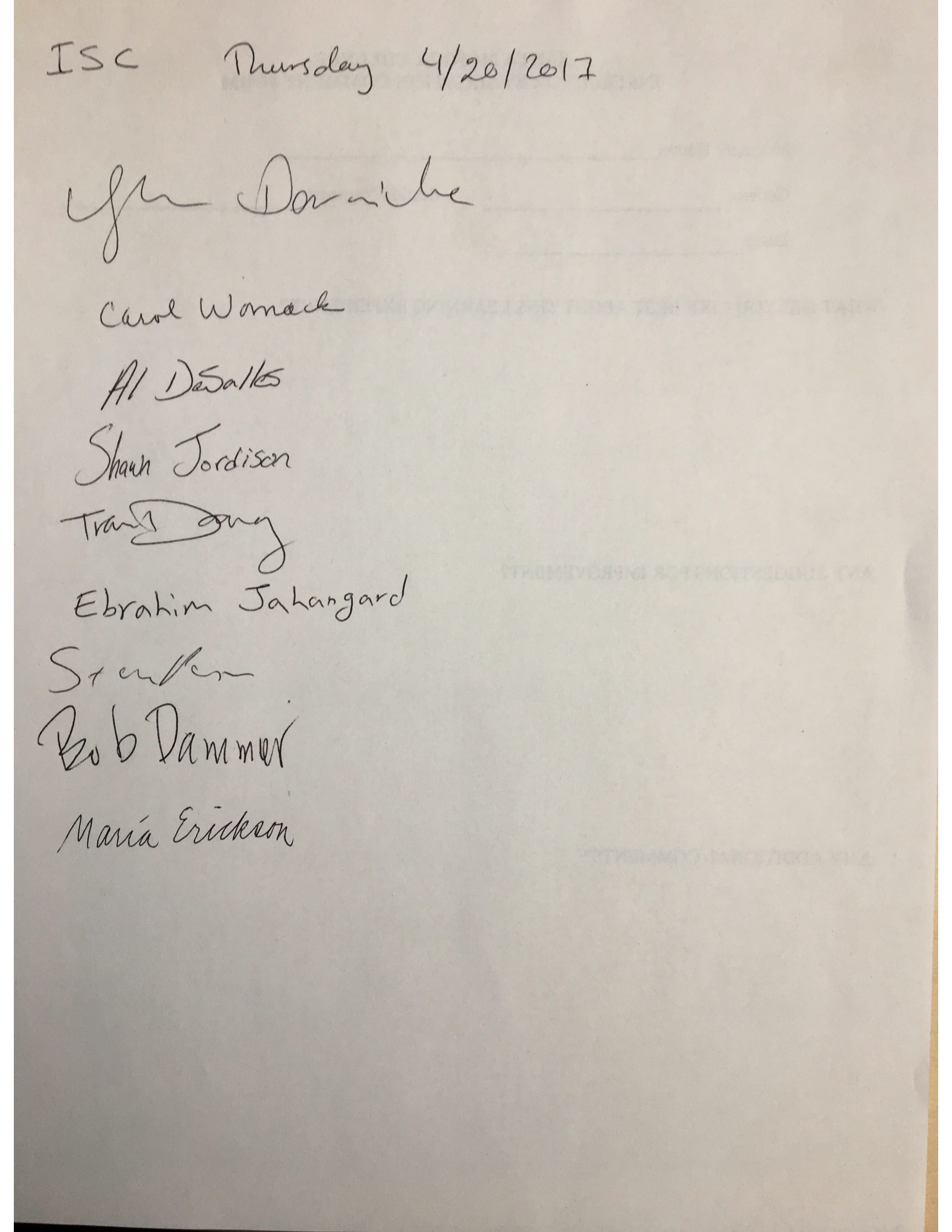 